.Dance starts after intro of 16 countsRestart on 4th wall after 16 counts (after section 2) (Make sure to Restart facing 12:00)Section 1: R shuffle forward, heel swivels 1/4 turn, R shuffle forward, L mamboSection 2: R toe turn, R shuffle forward, L rock step, L shuffle 1/2 turnSection 3: R heel grind 1/4 turn, R coaster, L rock step, L shuffle full turnSection 4: R forward shuffle, L forward rock, R forward rock, full turnHappened on a Saturday Night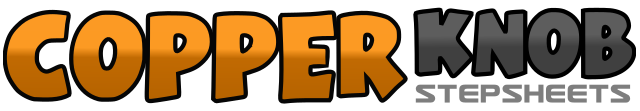 .......Count:32Wall:2Level:Low Improver.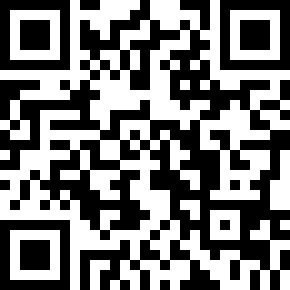 Choreographer:Hiroki Oishi (CAN) - July 2020Hiroki Oishi (CAN) - July 2020Hiroki Oishi (CAN) - July 2020Hiroki Oishi (CAN) - July 2020Hiroki Oishi (CAN) - July 2020.Music:Happened on a Saturday Night - TebeyHappened on a Saturday Night - TebeyHappened on a Saturday Night - TebeyHappened on a Saturday Night - TebeyHappened on a Saturday Night - Tebey........1, &, 2Step R forward, Step L next to R, Step R forward3, &, 4Step L forward, Swivel both heels to L turning 1/4 to R (3:00), Swivel both heels R (both feet are straight now)5, &, 6Step R forward, Step L next to R, Step R forward7, &, 8Step L forward, Recover weight on R, Step L backward1, 2Touch R toe back, Unwind 1/2 R turn (9:00) (weight still on L)3, &, 4Step R forward, Step L next to R, Step R forward5, 6L rock forward step, Recover weight on R7, &, 8Step L behind turning 1/4 to L (6:00), Step R next to L, Step L behind turn 1/4 to L (3:00)1, 2Grind R heel forward turning 1/4 to R (6:00), Recover weight on L3, &, 4Step R backward, Step L next to R, Step R forward5, 6Step L forward, Recover weight on R7, &, 8Step L backward turning 1/2 to L (12:00), Step R next to L, Step L backward turning 1/2 to L (6:00)1, &, 2Step R forward, Step L next to R, Step R forward3, 4, &Rock step L forward, Recover weight on R, Step L next to R5, 6, &Rock step R forward, Recover weight on L, Touch R next to L (weight on L)7, 8Step R  forward making full turn, Step L front finishing turn